ANNO SCOLASTICO …………/…………Verbale dell’incontro di verifica del PEI e per i progetti in derogaDPR 24 febbraio 1994 artt. 4 e 5Legge N. 122/2010 art. 10 comma 5Prot. Ris.:Il giorno 	 dell’anno 	 alle ore 	presso 	previa convocazione si riunisce il Gruppo di Lavoro per l’Handicap Operativo per l’alunno\a 	frequentante la classe 	 dell’Istituto 	con il seguente ordine del giorno:verifica del Piano Educativo Individualizzato;proposte di intervento per l’anno scolastico successivo.Sono presentiConsiglio di Classe/Team (indicare nominativi dei presenti)	Servizi socio-sanitari (indicare nominativi dei presenti)	Famiglia	Altri (specificare)	Presiede la riunione 	Funge da segretario 	I risultati ottenuti nella realizzazione del PEI dell’anno in corso sono statiNon raggiunti	Parzialmente raggiunti	Pienamente raggiunti	Eventuali specificazioni	I punti di forza rilevati nella realizzazione del PEI sono stati[max 500 battute]Le eventuali difficoltà rilevate nella realizzazione del PEI sono state[max 500 battute]Nel successivo anno scolastico si ritiene di perseguire i seguenti obiettivi[max 500 battute]attraverso interventi educativi e didattici secondo le seguenti metodologie e modalità organizzative:[] attività curricolare in classe;[] attività curricolare in piccolo gruppo;[] intervento individuale;[] laboratori;[] progetti educativi specifici.Eventuali suggerimenti per le attività extrascolastiche[max 500 battute]Pertanto il GLHO propone che l’alunno\a possa usufruire, per il prossimo anno scolastico, compatibilmente con la disponibilità delle risorse, di:[] sussidi e ausili (specificare) 	;[] orario di frequenza flessibile (specificare) 	;[] operatore Socio-Sanitario/addetto all’assistenza n. ore 	;[] addetto alla comunicazione n. ore 	;[] ore di sostegno con rapporto 1:4;[] ore di sostegno in deroga con rapporto:[] 1:1[] 1:2[] 1:3[] altro (specificare) 	.La riunione si conclude alle ore	Letto, confermato e sottoscritto da tutti i presenti che ne hanno facoltà.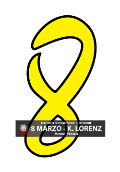 MSOST03/bisI.I.S. “8 MARZO – K. LORENZ”Mirano-VeneziaModulistica SostegnoVERBALE SECONDO INCONTRO GLHORevisione:  0MSOST03/bisI.I.S. “8 MARZO – K. LORENZ”Mirano-VeneziaModulistica SostegnoVERBALE SECONDO INCONTRO GLHOData: 08/11/2019IL PRESIDENTEIL SEGRETARIOPartecipanti (ente/famiglia)Nome e CognomeFirma